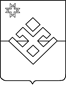    РАСПОРЯЖЕНИЕГлавы муниципального образования «Бурановское»От  08 мая   2020 года                 с.Яган-Докья                                 №  2О созыве очередной двадцать седьмой  сессииСовета  депутатов муниципального образования«Бурановское»  четвертого созыва	В соответствии с Регламентом муниципального образования «Бурановское», руководствуясь Уставом муниципального образования «Бурановское»:        1.Провести закрытое заседание очередной  двадцать седьмой  сессии  Совета депутатов муниципального образования «Бурановское»  четвертого созыва  20  мая 2020 года  в 15.00 час. в помещении   ЦСДК с. Яган-Докья с соблюдением следующих ограничительных мер: расстояние между депутатами не менее 1,5 метров, наличие масок, перчаток.        2.Предложить следующий проект повестки дня сессии:Повестка дня:Об исполнении бюджета муниципального образования «Бурановское» за 2019 год.Об отчете Главы муниципального образования «Бурановское»за 2019 год о работе органов местного самоуправлениямуниципального  образования  «Бурановское».О рассмотрении заявления жителей улицы Березовая с. Яган-ДокьяГлава муниципального образования«Бурановское»                                                                                 Н.В.Девятова